P. TurinProvv. 3581P. BM EA10102P. BM EA10104P. MMA27.3.560P. BerlinP 10463O. GlasgowD.1925.87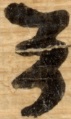 rto. l. 1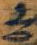 rto. l. 2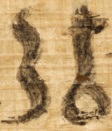 rto. l. 1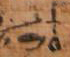 rto. l. 17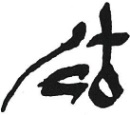 obv. l. 6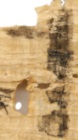 rto. l. 2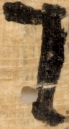 rto. l. 6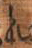 rto. l. 1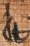 rto. l. 5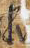 rto. l. 3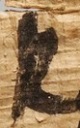 rto. l. 3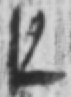 rto. l. 4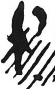 obv. l. 6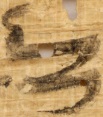 rto. l. 6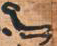 rto. l. 1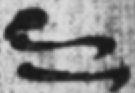 rto. l. 1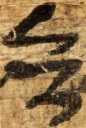 rto. l. 7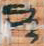 vso. l. 4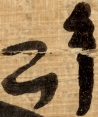 rto. l. 7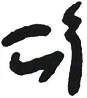 rev. l. 2